Stakeholder Webinar"Horizon Europe Candidate Partnership Agriculture of Data"10 December 2021, 14:00 h – 17:00 h
Link to the webinar- Please, find detailed login information belowDraft Agenda13:45 – 14.00	Registration and Login14:00 – 14:15	Opening & Welcome
DG AGRI /DG RTD	 and Core Group Co-chairs 14:15 – 14:25	Partnership development process – A brief overview           DG RTD/DG AGRI 14:25 – 15:10 	Partnership scope, vision and intervention logic	 - Presentation, Stakeholders’ views and Discussion                                                    Co-chairs 15:10 – 15:30 	Synergies with other EU level initiatives and EU added value - Presentation and Discussion                                                     DG AGRI/DG RTD15.30 – 15.40 		---------- Virtual coffee break ----------15:40 – 16:00	Possible ways of implementation – first thoughts – Presentation and Discussion 				      Co-chairs and DG RTD/DG AGRI16:00 – 16:40 	Development of Governance structures and scenarios for achieving sustainability of the partnership – Presentation, Stakeholders’ views, and Discussion                                                                                   DG RTD/DG AGRI and Co-chairs16:40 – 16:55	Next steps (including developing the Strategic Research and Innovation Agenda (SRIA)) 				       Co-chairs and DG RTD/DG AGRI16:55 – 17:00 	Conclusions and Closure 				                  DG RTD/DG AGRI and Co-chairsLogin informationFriday, December 10, 2021 1:45 PM | (UTC+01:00) Brussels, Copenhagen, Madrid, ParisMore ways to join:Join from the meeting linkhttps://ecconf.webex.com/ecconf/j.php?MTID=med661aa02ef587ce2a0fd82c843940c2Join by meeting number Meeting number (access code): 2743 731 1896 Meeting password: MrU6NJy5Z@5 (67866595 from phones)Tap to join from a mobile device (attendees only)+32-262-00867,,27437311896#67866595# Belgium Toll+352-2730-0072,,27437311896#67866595# Luxembourg TollSome mobile devices may ask attendees to enter a numeric password.Join by phone+32-262-00867 Belgium Toll+352-2730-0072 Luxembourg TollGlobal call-in numbersJoin meeting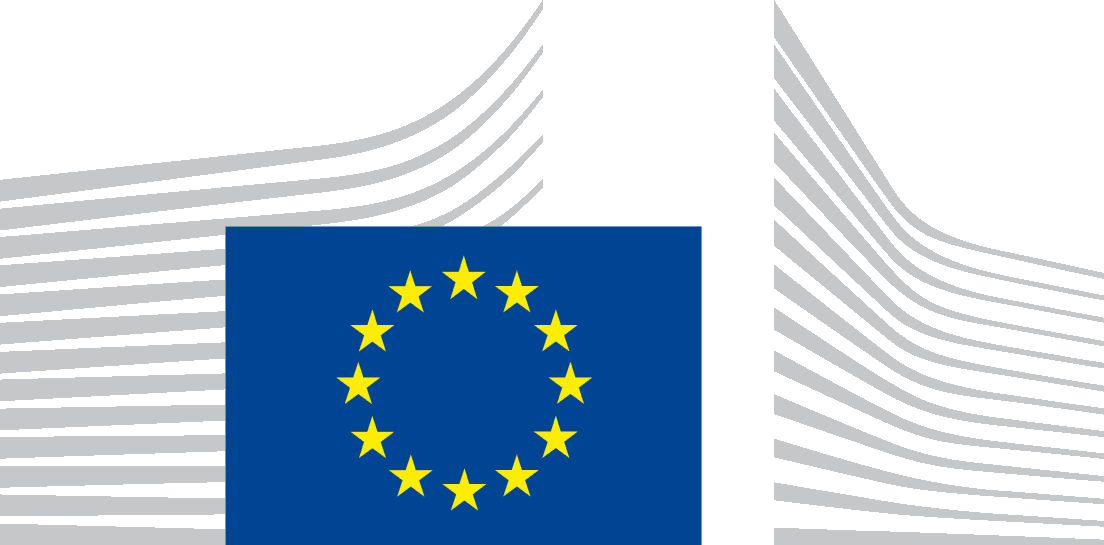 